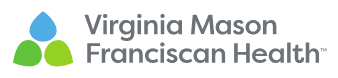 Center for Digestive HealthENDOSCOPY RESEARCH FELLOWSHIP APPLICATIONAPPLICATIONS ARE ACCEPTED ON A ROLLING BASISPlease complete and submit this application, a goal statement, your updated CV, three written references and TOEFL scores preferably via e-mail to:Terri Davis Smith, Academic Specialist II, Center for Digestive Health, Virginia Mason Franciscan Health1100 9th Ave., P.O. Box 900, Mail Stop: G250-B, Seattle, WA 98101E-mail: Terri.DavisSmith@vmfh.orgLetters of recommendation must be addressed to “Program Director, Endoscopy Research Fellowship” and sent in care of Terri Davis Smith at the above address or e-mail For additional information go to: Virginia Mason Franciscan Health Endoscopy Research Fellowship If you experience any difficulties with or have questions about this process, please contact Terri.ENDOSCOPY RESEARCH FELLOWSHIP APPLICATIONPlease Print or TypePERSONAL DATAPlease note: We cannot consider applicants with J1 or H1B visa status. Is the applicant a US citizen?: □  Yes □  No If no, is the applicant a permanent resident or possess a student or training visa?: □  Permanent resident of the U.S. □  Visa – Type and number:   _______________________       Start Date: ________ Expiration Date:  _____________  Eligible for renewal?  Yes _____   No _____
LICENSUREHave you ever been denied a license, permit or privilege of taking an examination by any licensing authority?								_______ Yes	_______ NoHave you ever had a license of permit encumbered in any way (i.e., revoked, suspended, surrendered, restricted, limited, placed on probation?				_______ Yes	_______ NoHave you ever been named in a malpractice suit?					 _______ Yes	_______ NoHave you ever been charged with a criminal violation (felony or misdemeanor) resulting in either a plea bargain, conviction on the original or lesser charge, or payment of a fine, suspended sentence, community service or other obligation?  				_______ Yes	_______ No(If you answered yes to any of these questions, please attach a detailed explanation.)CERTIFICATIONBoard										Year of CertificationHONORS												___________														______Attach a separate page if necessary; do not write “see C.V.”GOAL STATEMENTPlease submit a goal statement addressing your detailed career aim in research; experience with scientific writing, data analysis and endoscopy, and knowledge of statistics and research in a clinical setting, including IRB process, writing protocols, etc.REFERENCESThree original letters of recommendations are required; photocopies are not acceptable. One letter must be from the Chief of Service, or Program Director, of all accredited US residencies in which you have served. Phone and email contact information for the reference writer must be included in each letter.Name								Position/TitleName								Position/TitleName								Position/TitleHow did you learn of this fellowship program?  ___________				__________		Last Name                                                First Name                                  MiddleLast Name                                                First Name                                  MiddleLast Name                                                First Name                                  MiddlePermanent Address:Permanent Address:Permanent Address:City                                   State                                          Zip CodeCity                                   State                                          Zip CodeCity                                   State                                          Zip CodeHome Telephone                                                             Work TelephoneHome Telephone                                                             Work TelephoneHome Telephone                                                             Work TelephoneE-mail                                                                                Social Security NumberE-mail                                                                                Social Security NumberE-mail                                                                                Social Security NumberPlace of Birth                                                                    Date of BirthPlace of Birth                                                                    Date of BirthPlace of Birth                                                                    Date of BirthCountry of CitizenshipCountry of CitizenshipCountry of CitizenshipUSMLE SCORESStep I:Step II:Step III:Raw/PercentileRaw/PercentileRaw/PercentileTOEFL READING/WRITING/COMPREHENSION SCORES (For non-native English speakers. Have scores sent directly to Virginia Mason Franciscan Health, Site ID: 3181.)TOEFL READING/WRITING/COMPREHENSION SCORES (For non-native English speakers. Have scores sent directly to Virginia Mason Franciscan Health, Site ID: 3181.)TOEFL READING/WRITING/COMPREHENSION SCORES (For non-native English speakers. Have scores sent directly to Virginia Mason Franciscan Health, Site ID: 3181.)TOEFL READING/WRITING/COMPREHENSION SCORES (For non-native English speakers. Have scores sent directly to Virginia Mason Franciscan Health, Site ID: 3181.)TOEFL READING/WRITING/COMPREHENSION SCORES (For non-native English speakers. Have scores sent directly to Virginia Mason Franciscan Health, Site ID: 3181.)TOEFL READING/WRITING/COMPREHENSION SCORES (For non-native English speakers. Have scores sent directly to Virginia Mason Franciscan Health, Site ID: 3181.)TOEFL READING/WRITING/COMPREHENSION SCORES (For non-native English speakers. Have scores sent directly to Virginia Mason Franciscan Health, Site ID: 3181.)TOEFL: _____________      or     TOEFLiBT: _____________       or   TOEFLC:____________TOEFL: _____________      or     TOEFLiBT: _____________       or   TOEFLC:____________TOEFL: _____________      or     TOEFLiBT: _____________       or   TOEFLC:____________TOEFL: _____________      or     TOEFLiBT: _____________       or   TOEFLC:____________TOEFL: _____________      or     TOEFLiBT: _____________       or   TOEFLC:____________TOEFL: _____________      or     TOEFLiBT: _____________       or   TOEFLC:____________EDUCATIONNAME OF INSTITUTIONLOCATIONDATES OF ATTENDANCEDEGREE AWARDEDCollegeMedical SchoolGraduate SchoolPOSTGRADUATETRAININGNAME OF INSTITUTIONLOCATIONDATES OF ATTENDANCEDEGREE AWARDEDInternshipResidencyFellowship/OtherSTATEDATE OF ISSUEEXPIRATION DATENUMBER